فرم پرسشنامه استخدامی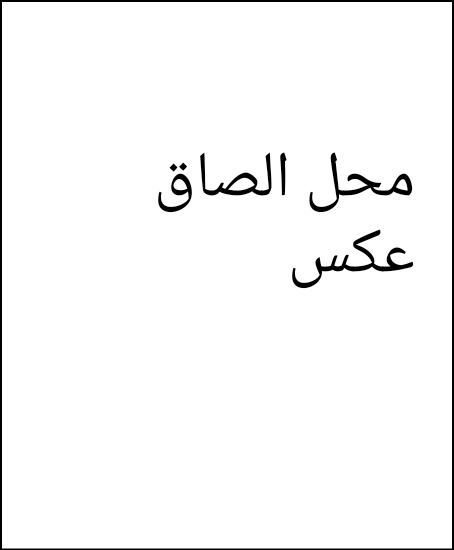 مشخصات فردیمشخصات فردیمشخصات فردیمشخصات فردیمشخصات فردیمشخصات فردیمشخصات فردیمشخصات فردیمشخصات فردیمشخصات فردیمشخصات فردیمشخصات فردیمشخصات فردیمشخصات فردیمشخصات فردیمشخصات فردیمشخصات فردیمشخصات فردیمشخصات فردیمشخصات فردیمشخصات فردیمشخصات فردینام :نام :نام :نام :نام :نام خانوادگی :نام خانوادگی :نام خانوادگی :نام خانوادگی :نام خانوادگی :نام خانوادگی :نام خانوادگی :نام خانوادگی :نام خانوادگی :نام خانوادگی :نام پدر :   نام پدر :   نام پدر :   نام پدر :   نام پدر :   نام پدر :   نام پدر :   شماره شناسنامه :شماره شناسنامه :شماره شناسنامه :شماره شناسنامه :شماره شناسنامه :شماره ملی :شماره ملی :شماره ملی :شماره ملی :شماره ملی :شماره ملی :شماره ملی :شماره ملی :شماره ملی :شماره ملی :محل صدور:محل صدور:محل صدور:محل صدور:محل صدور:محل صدور:محل صدور:محل تولد :محل تولد :محل تولد :محل تولد :محل تولد :تاریخ تولد :           /       /تاریخ تولد :           /       /تاریخ تولد :           /       /تاریخ تولد :           /       /تاریخ تولد :           /       /تاریخ تولد :           /       /تاریخ تولد :           /       /تاریخ تولد :           /       /تاریخ تولد :           /       /تاریخ تولد :           /       /دین :دین :دین :دین :دین :دین :دین :نشانی محل سکونت :نشانی محل سکونت :نشانی محل سکونت :نشانی محل سکونت :نشانی محل سکونت :نشانی محل سکونت :نشانی محل سکونت :نشانی محل سکونت :نشانی محل سکونت :نشانی محل سکونت :نشانی محل سکونت :نشانی محل سکونت :نشانی محل سکونت :نشانی محل سکونت :نشانی محل سکونت :نشانی محل سکونت :نشانی محل سکونت :نشانی محل سکونت :نشانی محل سکونت :نشانی محل سکونت :نشانی محل سکونت :نشانی محل سکونت :تلفن ثابت :                                           تلفن همراه :                                          پست الکترونیکی ( Email ):تلفن ثابت :                                           تلفن همراه :                                          پست الکترونیکی ( Email ):تلفن ثابت :                                           تلفن همراه :                                          پست الکترونیکی ( Email ):تلفن ثابت :                                           تلفن همراه :                                          پست الکترونیکی ( Email ):تلفن ثابت :                                           تلفن همراه :                                          پست الکترونیکی ( Email ):تلفن ثابت :                                           تلفن همراه :                                          پست الکترونیکی ( Email ):تلفن ثابت :                                           تلفن همراه :                                          پست الکترونیکی ( Email ):تلفن ثابت :                                           تلفن همراه :                                          پست الکترونیکی ( Email ):تلفن ثابت :                                           تلفن همراه :                                          پست الکترونیکی ( Email ):تلفن ثابت :                                           تلفن همراه :                                          پست الکترونیکی ( Email ):تلفن ثابت :                                           تلفن همراه :                                          پست الکترونیکی ( Email ):تلفن ثابت :                                           تلفن همراه :                                          پست الکترونیکی ( Email ):تلفن ثابت :                                           تلفن همراه :                                          پست الکترونیکی ( Email ):تلفن ثابت :                                           تلفن همراه :                                          پست الکترونیکی ( Email ):تلفن ثابت :                                           تلفن همراه :                                          پست الکترونیکی ( Email ):تلفن ثابت :                                           تلفن همراه :                                          پست الکترونیکی ( Email ):تلفن ثابت :                                           تلفن همراه :                                          پست الکترونیکی ( Email ):تلفن ثابت :                                           تلفن همراه :                                          پست الکترونیکی ( Email ):تلفن ثابت :                                           تلفن همراه :                                          پست الکترونیکی ( Email ):تلفن ثابت :                                           تلفن همراه :                                          پست الکترونیکی ( Email ):تلفن ثابت :                                           تلفن همراه :                                          پست الکترونیکی ( Email ):تلفن ثابت :                                           تلفن همراه :                                          پست الکترونیکی ( Email ):وضعیت تاهل :        مجرد                      متاهل                                                   تعداد افراد تحت تکفل :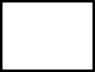 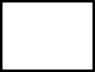 وضعیت تاهل :        مجرد                      متاهل                                                   تعداد افراد تحت تکفل :وضعیت تاهل :        مجرد                      متاهل                                                   تعداد افراد تحت تکفل :وضعیت تاهل :        مجرد                      متاهل                                                   تعداد افراد تحت تکفل :وضعیت تاهل :        مجرد                      متاهل                                                   تعداد افراد تحت تکفل :وضعیت تاهل :        مجرد                      متاهل                                                   تعداد افراد تحت تکفل :وضعیت تاهل :        مجرد                      متاهل                                                   تعداد افراد تحت تکفل :وضعیت تاهل :        مجرد                      متاهل                                                   تعداد افراد تحت تکفل :وضعیت تاهل :        مجرد                      متاهل                                                   تعداد افراد تحت تکفل :وضعیت تاهل :        مجرد                      متاهل                                                   تعداد افراد تحت تکفل :وضعیت تاهل :        مجرد                      متاهل                                                   تعداد افراد تحت تکفل :وضعیت تاهل :        مجرد                      متاهل                                                   تعداد افراد تحت تکفل :وضعیت تاهل :        مجرد                      متاهل                                                   تعداد افراد تحت تکفل :وضعیت تاهل :        مجرد                      متاهل                                                   تعداد افراد تحت تکفل :وضعیت تاهل :        مجرد                      متاهل                                                   تعداد افراد تحت تکفل :وضعیت تاهل :        مجرد                      متاهل                                                   تعداد افراد تحت تکفل :وضعیت تاهل :        مجرد                      متاهل                                                   تعداد افراد تحت تکفل :وضعیت تاهل :        مجرد                      متاهل                                                   تعداد افراد تحت تکفل :وضعیت تاهل :        مجرد                      متاهل                                                   تعداد افراد تحت تکفل :وضعیت تاهل :        مجرد                      متاهل                                                   تعداد افراد تحت تکفل :وضعیت تاهل :        مجرد                      متاهل                                                   تعداد افراد تحت تکفل :وضعیت تاهل :        مجرد                      متاهل                                                   تعداد افراد تحت تکفل :وضعیت خدمت وظیفه :    خدمت کرده               معاف                                       نوع معافیت :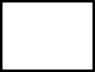 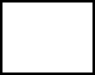 وضعیت خدمت وظیفه :    خدمت کرده               معاف                                       نوع معافیت :وضعیت خدمت وظیفه :    خدمت کرده               معاف                                       نوع معافیت :وضعیت خدمت وظیفه :    خدمت کرده               معاف                                       نوع معافیت :وضعیت خدمت وظیفه :    خدمت کرده               معاف                                       نوع معافیت :وضعیت خدمت وظیفه :    خدمت کرده               معاف                                       نوع معافیت :وضعیت خدمت وظیفه :    خدمت کرده               معاف                                       نوع معافیت :وضعیت خدمت وظیفه :    خدمت کرده               معاف                                       نوع معافیت :وضعیت خدمت وظیفه :    خدمت کرده               معاف                                       نوع معافیت :وضعیت خدمت وظیفه :    خدمت کرده               معاف                                       نوع معافیت :وضعیت خدمت وظیفه :    خدمت کرده               معاف                                       نوع معافیت :وضعیت خدمت وظیفه :    خدمت کرده               معاف                                       نوع معافیت :وضعیت خدمت وظیفه :    خدمت کرده               معاف                                       نوع معافیت :وضعیت خدمت وظیفه :    خدمت کرده               معاف                                       نوع معافیت :وضعیت خدمت وظیفه :    خدمت کرده               معاف                                       نوع معافیت :وضعیت خدمت وظیفه :    خدمت کرده               معاف                                       نوع معافیت :وضعیت خدمت وظیفه :    خدمت کرده               معاف                                       نوع معافیت :وضعیت خدمت وظیفه :    خدمت کرده               معاف                                       نوع معافیت :وضعیت خدمت وظیفه :    خدمت کرده               معاف                                       نوع معافیت :وضعیت خدمت وظیفه :    خدمت کرده               معاف                                       نوع معافیت :وضعیت خدمت وظیفه :    خدمت کرده               معاف                                       نوع معافیت :وضعیت خدمت وظیفه :    خدمت کرده               معاف                                       نوع معافیت :سوابق تحصیلیسوابق تحصیلیسوابق تحصیلیسوابق تحصیلیسوابق تحصیلیسوابق تحصیلیسوابق تحصیلیسوابق تحصیلیسوابق تحصیلیسوابق تحصیلیسوابق تحصیلیسوابق تحصیلیسوابق تحصیلیسوابق تحصیلیسوابق تحصیلیسوابق تحصیلیسوابق تحصیلیسوابق تحصیلیسوابق تحصیلیسوابق تحصیلیسوابق تحصیلیسوابق تحصیلیمقطع تحصیلیمقطع تحصیلیرشته تحصیلیرشته تحصیلیرشته تحصیلیگرایشگرایشگرایشگرایشنام مرکز آموزشینام مرکز آموزشینام مرکز آموزشینام مرکز آموزشینام مرکز آموزشیتاریخ شروعتاریخ شروعتاریخ شروعتاریخ شروعتاریخ پایانتاریخ پایانتاریخ پایانمعدلسوابق کاریسوابق کاریسوابق کاریسوابق کاریسوابق کاریسوابق کاریسوابق کاریسوابق کاریسوابق کاریسوابق کاریسوابق کاریسوابق کاریسوابق کاریسوابق کاریسوابق کاریسوابق کاریسوابق کاریسوابق کاریسوابق کاریسوابق کاریسوابق کاریسوابق کارینام موسسهنام موسسهنام موسسهسمت / شغلسمت / شغلسمت / شغلآخرین حقوق دریافتیآخرین حقوق دریافتیآخرین حقوق دریافتیآخرین حقوق دریافتیمدت همکاریمدت همکاریمدت همکاریمدت همکاریمدت همکاریمدت همکاریمدت همکاریعلت قطع همکاریعلت قطع همکاریعلت قطع همکاریعلت قطع همکاریعلت قطع همکارینام موسسهنام موسسهنام موسسهسمت / شغلسمت / شغلسمت / شغلآخرین حقوق دریافتیآخرین حقوق دریافتیآخرین حقوق دریافتیآخرین حقوق دریافتیازازتاتاتاتاتاعلت قطع همکاریعلت قطع همکاریعلت قطع همکاریعلت قطع همکاریعلت قطع همکاریدوره های آ موزشیدوره های آ موزشیدوره های آ موزشیدوره های آ موزشیدوره های آ موزشیدوره های آ موزشیدوره های آ موزشیدوره های آ موزشیدوره های آ موزشیدوره های آ موزشیدوره های آ موزشیدوره های آ موزشیدوره های آ موزشیدوره های آ موزشیدوره های آ موزشیدوره های آ موزشیدوره های آ موزشیدوره های آ موزشیدوره های آ موزشیدوره های آ موزشیدوره های آ موزشیدوره های آ موزشینام دورهنام دورهنام دورهنام دورهنام موسسه آموزش دهندهنام موسسه آموزش دهندهنام موسسه آموزش دهندهنام موسسه آموزش دهندهنام موسسه آموزش دهندهنام موسسه آموزش دهندهنام موسسه آموزش دهندهمدت دورهمدت دورهمدت دورهمدت دورهمدت دورهسرفصل های آموزشیسرفصل های آموزشیسرفصل های آموزشیسرفصل های آموزشیسرفصل های آموزشیسرفصل های آموزشیمیزان آشنایی با زبان های خارجهمیزان آشنایی با زبان های خارجهمیزان آشنایی با زبان های خارجهمیزان آشنایی با زبان های خارجهمیزان آشنایی با زبان های خارجهمیزان آشنایی با زبان های خارجهمیزان آشنایی با زبان های خارجهمیزان آشنایی با زبان های خارجهمیزان آشنایی با زبان های خارجهمیزان آشنایی با زبان های خارجهمیزان آشنایی با زبان های خارجهمیزان آشنایی با زبان های خارجهمیزان آشنایی با زبان های خارجهمیزان آشنایی با زبان های خارجهمیزان آشنایی با زبان های خارجهمیزان آشنایی با زبان های خارجهمیزان آشنایی با زبان های خارجهمیزان آشنایی با زبان های خارجهمیزان آشنایی با زبان های خارجهمیزان آشنایی با زبان های خارجهمیزان آشنایی با زبان های خارجهمیزان آشنایی با زبان های خارجهنام زباننام زباننام زباننام زباننام زباننام زباننام زبانعالیعالیعالیخوبخوبخوبمتوسطمتوسطمتوسطمتوسطمتوسطمتوسطمتوسطضعیفضعیفمیزان آشنایی با نرم افزارهای تخصصیمیزان آشنایی با نرم افزارهای تخصصیمیزان آشنایی با نرم افزارهای تخصصیمیزان آشنایی با نرم افزارهای تخصصیمیزان آشنایی با نرم افزارهای تخصصیمیزان آشنایی با نرم افزارهای تخصصیمیزان آشنایی با نرم افزارهای تخصصیمیزان آشنایی با نرم افزارهای تخصصیمیزان آشنایی با نرم افزارهای تخصصیمیزان آشنایی با نرم افزارهای تخصصیمیزان آشنایی با نرم افزارهای تخصصیمیزان آشنایی با نرم افزارهای تخصصیمیزان آشنایی با نرم افزارهای تخصصیمیزان آشنایی با نرم افزارهای تخصصیمیزان آشنایی با نرم افزارهای تخصصیمیزان آشنایی با نرم افزارهای تخصصیمیزان آشنایی با نرم افزارهای تخصصیمیزان آشنایی با نرم افزارهای تخصصیمیزان آشنایی با نرم افزارهای تخصصیمیزان آشنایی با نرم افزارهای تخصصیمیزان آشنایی با نرم افزارهای تخصصیمیزان آشنایی با نرم افزارهای تخصصینام نرم افزارنام نرم افزارنام نرم افزارنام نرم افزارنام نرم افزارنام نرم افزارنام نرم افزارعالیعالیعالیخوبخوبخوبمتوسطمتوسطمتوسطمتوسطمتوسطمتوسطمتوسطضعیفضعیفمیزان آشنایی با نرم افزارهای office :       عالی                   خوب                   متوسط                  ضعیف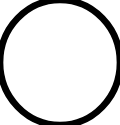 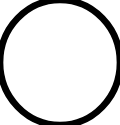 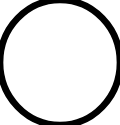 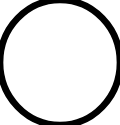 میزان آشنایی با نرم افزارهای office :       عالی                   خوب                   متوسط                  ضعیفمیزان آشنایی با نرم افزارهای office :       عالی                   خوب                   متوسط                  ضعیفمیزان آشنایی با نرم افزارهای office :       عالی                   خوب                   متوسط                  ضعیفمیزان آشنایی با نرم افزارهای office :       عالی                   خوب                   متوسط                  ضعیفمیزان آشنایی با نرم افزارهای office :       عالی                   خوب                   متوسط                  ضعیفمیزان آشنایی با نرم افزارهای office :       عالی                   خوب                   متوسط                  ضعیفمیزان آشنایی با نرم افزارهای office :       عالی                   خوب                   متوسط                  ضعیفمیزان آشنایی با نرم افزارهای office :       عالی                   خوب                   متوسط                  ضعیفمیزان آشنایی با نرم افزارهای office :       عالی                   خوب                   متوسط                  ضعیفمیزان آشنایی با نرم افزارهای office :       عالی                   خوب                   متوسط                  ضعیفمیزان آشنایی با نرم افزارهای office :       عالی                   خوب                   متوسط                  ضعیفمیزان آشنایی با نرم افزارهای office :       عالی                   خوب                   متوسط                  ضعیفمیزان آشنایی با نرم افزارهای office :       عالی                   خوب                   متوسط                  ضعیفمیزان آشنایی با نرم افزارهای office :       عالی                   خوب                   متوسط                  ضعیفمیزان آشنایی با نرم افزارهای office :       عالی                   خوب                   متوسط                  ضعیفمیزان آشنایی با نرم افزارهای office :       عالی                   خوب                   متوسط                  ضعیفمیزان آشنایی با نرم افزارهای office :       عالی                   خوب                   متوسط                  ضعیفمیزان آشنایی با نرم افزارهای office :       عالی                   خوب                   متوسط                  ضعیفمیزان آشنایی با نرم افزارهای office :       عالی                   خوب                   متوسط                  ضعیفمیزان آشنایی با نرم افزارهای office :       عالی                   خوب                   متوسط                  ضعیفمیزان آشنایی با نرم افزارهای office :       عالی                   خوب                   متوسط                  ضعیفمعرفهامعرفهامعرفهامعرفهامعرفهامعرفهامعرفهامعرفهامعرفهامعرفهامعرفهامعرفهامعرفهامعرفهامعرفهامعرفهامعرفهامعرفهامعرفهامعرفهامعرفهامعرفهاردیفنام و نام خانوادگینام و نام خانوادگینام و نام خانوادگینام و نام خانوادگینسبتنسبتنسبتآدرسآدرسآدرسآدرسآدرسآدرسآدرسآدرسآدرسآدرسآدرستلفن تماستلفن تماستلفن تماس12آشنایی شما با شرکت از چه طریقی می باشد؟آیا از بستگان شما کسی در این شرکت مشغول به کار می باشد؟      بلی           خیر                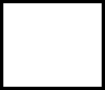 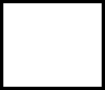 در صورت مثبت بودن جواب :     1- نام و نام خانوادگی : ..................................................             2- سمت : ..............................................آیا سابقه پرداخت بیمه دارید؟   بلی           خیر                         مدت پرداخت بیمه :                         شماره بیمه :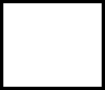 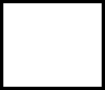 آیا در صورت نیاز به تضمین می توانید تضمین ارائه دهید؟   بلی           خیر                         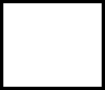 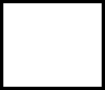 شغل مورد در خواست : ...............................................                        میزان حقوق دریافتی مورد انتظار : ................................... ریالآشنایی شما با شرکت از چه طریقی می باشد؟آیا از بستگان شما کسی در این شرکت مشغول به کار می باشد؟      بلی           خیر                در صورت مثبت بودن جواب :     1- نام و نام خانوادگی : ..................................................             2- سمت : ..............................................آیا سابقه پرداخت بیمه دارید؟   بلی           خیر                         مدت پرداخت بیمه :                         شماره بیمه :آیا در صورت نیاز به تضمین می توانید تضمین ارائه دهید؟   بلی           خیر                         شغل مورد در خواست : ...............................................                        میزان حقوق دریافتی مورد انتظار : ................................... ریالآشنایی شما با شرکت از چه طریقی می باشد؟آیا از بستگان شما کسی در این شرکت مشغول به کار می باشد؟      بلی           خیر                در صورت مثبت بودن جواب :     1- نام و نام خانوادگی : ..................................................             2- سمت : ..............................................آیا سابقه پرداخت بیمه دارید؟   بلی           خیر                         مدت پرداخت بیمه :                         شماره بیمه :آیا در صورت نیاز به تضمین می توانید تضمین ارائه دهید؟   بلی           خیر                         شغل مورد در خواست : ...............................................                        میزان حقوق دریافتی مورد انتظار : ................................... ریالآشنایی شما با شرکت از چه طریقی می باشد؟آیا از بستگان شما کسی در این شرکت مشغول به کار می باشد؟      بلی           خیر                در صورت مثبت بودن جواب :     1- نام و نام خانوادگی : ..................................................             2- سمت : ..............................................آیا سابقه پرداخت بیمه دارید؟   بلی           خیر                         مدت پرداخت بیمه :                         شماره بیمه :آیا در صورت نیاز به تضمین می توانید تضمین ارائه دهید؟   بلی           خیر                         شغل مورد در خواست : ...............................................                        میزان حقوق دریافتی مورد انتظار : ................................... ریالآشنایی شما با شرکت از چه طریقی می باشد؟آیا از بستگان شما کسی در این شرکت مشغول به کار می باشد؟      بلی           خیر                در صورت مثبت بودن جواب :     1- نام و نام خانوادگی : ..................................................             2- سمت : ..............................................آیا سابقه پرداخت بیمه دارید؟   بلی           خیر                         مدت پرداخت بیمه :                         شماره بیمه :آیا در صورت نیاز به تضمین می توانید تضمین ارائه دهید؟   بلی           خیر                         شغل مورد در خواست : ...............................................                        میزان حقوق دریافتی مورد انتظار : ................................... ریالآشنایی شما با شرکت از چه طریقی می باشد؟آیا از بستگان شما کسی در این شرکت مشغول به کار می باشد؟      بلی           خیر                در صورت مثبت بودن جواب :     1- نام و نام خانوادگی : ..................................................             2- سمت : ..............................................آیا سابقه پرداخت بیمه دارید؟   بلی           خیر                         مدت پرداخت بیمه :                         شماره بیمه :آیا در صورت نیاز به تضمین می توانید تضمین ارائه دهید؟   بلی           خیر                         شغل مورد در خواست : ...............................................                        میزان حقوق دریافتی مورد انتظار : ................................... ریالآشنایی شما با شرکت از چه طریقی می باشد؟آیا از بستگان شما کسی در این شرکت مشغول به کار می باشد؟      بلی           خیر                در صورت مثبت بودن جواب :     1- نام و نام خانوادگی : ..................................................             2- سمت : ..............................................آیا سابقه پرداخت بیمه دارید؟   بلی           خیر                         مدت پرداخت بیمه :                         شماره بیمه :آیا در صورت نیاز به تضمین می توانید تضمین ارائه دهید؟   بلی           خیر                         شغل مورد در خواست : ...............................................                        میزان حقوق دریافتی مورد انتظار : ................................... ریالآشنایی شما با شرکت از چه طریقی می باشد؟آیا از بستگان شما کسی در این شرکت مشغول به کار می باشد؟      بلی           خیر                در صورت مثبت بودن جواب :     1- نام و نام خانوادگی : ..................................................             2- سمت : ..............................................آیا سابقه پرداخت بیمه دارید؟   بلی           خیر                         مدت پرداخت بیمه :                         شماره بیمه :آیا در صورت نیاز به تضمین می توانید تضمین ارائه دهید؟   بلی           خیر                         شغل مورد در خواست : ...............................................                        میزان حقوق دریافتی مورد انتظار : ................................... ریالآشنایی شما با شرکت از چه طریقی می باشد؟آیا از بستگان شما کسی در این شرکت مشغول به کار می باشد؟      بلی           خیر                در صورت مثبت بودن جواب :     1- نام و نام خانوادگی : ..................................................             2- سمت : ..............................................آیا سابقه پرداخت بیمه دارید؟   بلی           خیر                         مدت پرداخت بیمه :                         شماره بیمه :آیا در صورت نیاز به تضمین می توانید تضمین ارائه دهید؟   بلی           خیر                         شغل مورد در خواست : ...............................................                        میزان حقوق دریافتی مورد انتظار : ................................... ریالآشنایی شما با شرکت از چه طریقی می باشد؟آیا از بستگان شما کسی در این شرکت مشغول به کار می باشد؟      بلی           خیر                در صورت مثبت بودن جواب :     1- نام و نام خانوادگی : ..................................................             2- سمت : ..............................................آیا سابقه پرداخت بیمه دارید؟   بلی           خیر                         مدت پرداخت بیمه :                         شماره بیمه :آیا در صورت نیاز به تضمین می توانید تضمین ارائه دهید؟   بلی           خیر                         شغل مورد در خواست : ...............................................                        میزان حقوق دریافتی مورد انتظار : ................................... ریالآشنایی شما با شرکت از چه طریقی می باشد؟آیا از بستگان شما کسی در این شرکت مشغول به کار می باشد؟      بلی           خیر                در صورت مثبت بودن جواب :     1- نام و نام خانوادگی : ..................................................             2- سمت : ..............................................آیا سابقه پرداخت بیمه دارید؟   بلی           خیر                         مدت پرداخت بیمه :                         شماره بیمه :آیا در صورت نیاز به تضمین می توانید تضمین ارائه دهید؟   بلی           خیر                         شغل مورد در خواست : ...............................................                        میزان حقوق دریافتی مورد انتظار : ................................... ریالآشنایی شما با شرکت از چه طریقی می باشد؟آیا از بستگان شما کسی در این شرکت مشغول به کار می باشد؟      بلی           خیر                در صورت مثبت بودن جواب :     1- نام و نام خانوادگی : ..................................................             2- سمت : ..............................................آیا سابقه پرداخت بیمه دارید؟   بلی           خیر                         مدت پرداخت بیمه :                         شماره بیمه :آیا در صورت نیاز به تضمین می توانید تضمین ارائه دهید؟   بلی           خیر                         شغل مورد در خواست : ...............................................                        میزان حقوق دریافتی مورد انتظار : ................................... ریالآشنایی شما با شرکت از چه طریقی می باشد؟آیا از بستگان شما کسی در این شرکت مشغول به کار می باشد؟      بلی           خیر                در صورت مثبت بودن جواب :     1- نام و نام خانوادگی : ..................................................             2- سمت : ..............................................آیا سابقه پرداخت بیمه دارید؟   بلی           خیر                         مدت پرداخت بیمه :                         شماره بیمه :آیا در صورت نیاز به تضمین می توانید تضمین ارائه دهید؟   بلی           خیر                         شغل مورد در خواست : ...............................................                        میزان حقوق دریافتی مورد انتظار : ................................... ریالآشنایی شما با شرکت از چه طریقی می باشد؟آیا از بستگان شما کسی در این شرکت مشغول به کار می باشد؟      بلی           خیر                در صورت مثبت بودن جواب :     1- نام و نام خانوادگی : ..................................................             2- سمت : ..............................................آیا سابقه پرداخت بیمه دارید؟   بلی           خیر                         مدت پرداخت بیمه :                         شماره بیمه :آیا در صورت نیاز به تضمین می توانید تضمین ارائه دهید؟   بلی           خیر                         شغل مورد در خواست : ...............................................                        میزان حقوق دریافتی مورد انتظار : ................................... ریالآشنایی شما با شرکت از چه طریقی می باشد؟آیا از بستگان شما کسی در این شرکت مشغول به کار می باشد؟      بلی           خیر                در صورت مثبت بودن جواب :     1- نام و نام خانوادگی : ..................................................             2- سمت : ..............................................آیا سابقه پرداخت بیمه دارید؟   بلی           خیر                         مدت پرداخت بیمه :                         شماره بیمه :آیا در صورت نیاز به تضمین می توانید تضمین ارائه دهید؟   بلی           خیر                         شغل مورد در خواست : ...............................................                        میزان حقوق دریافتی مورد انتظار : ................................... ریالآشنایی شما با شرکت از چه طریقی می باشد؟آیا از بستگان شما کسی در این شرکت مشغول به کار می باشد؟      بلی           خیر                در صورت مثبت بودن جواب :     1- نام و نام خانوادگی : ..................................................             2- سمت : ..............................................آیا سابقه پرداخت بیمه دارید؟   بلی           خیر                         مدت پرداخت بیمه :                         شماره بیمه :آیا در صورت نیاز به تضمین می توانید تضمین ارائه دهید؟   بلی           خیر                         شغل مورد در خواست : ...............................................                        میزان حقوق دریافتی مورد انتظار : ................................... ریالآشنایی شما با شرکت از چه طریقی می باشد؟آیا از بستگان شما کسی در این شرکت مشغول به کار می باشد؟      بلی           خیر                در صورت مثبت بودن جواب :     1- نام و نام خانوادگی : ..................................................             2- سمت : ..............................................آیا سابقه پرداخت بیمه دارید؟   بلی           خیر                         مدت پرداخت بیمه :                         شماره بیمه :آیا در صورت نیاز به تضمین می توانید تضمین ارائه دهید؟   بلی           خیر                         شغل مورد در خواست : ...............................................                        میزان حقوق دریافتی مورد انتظار : ................................... ریالآشنایی شما با شرکت از چه طریقی می باشد؟آیا از بستگان شما کسی در این شرکت مشغول به کار می باشد؟      بلی           خیر                در صورت مثبت بودن جواب :     1- نام و نام خانوادگی : ..................................................             2- سمت : ..............................................آیا سابقه پرداخت بیمه دارید؟   بلی           خیر                         مدت پرداخت بیمه :                         شماره بیمه :آیا در صورت نیاز به تضمین می توانید تضمین ارائه دهید؟   بلی           خیر                         شغل مورد در خواست : ...............................................                        میزان حقوق دریافتی مورد انتظار : ................................... ریالآشنایی شما با شرکت از چه طریقی می باشد؟آیا از بستگان شما کسی در این شرکت مشغول به کار می باشد؟      بلی           خیر                در صورت مثبت بودن جواب :     1- نام و نام خانوادگی : ..................................................             2- سمت : ..............................................آیا سابقه پرداخت بیمه دارید؟   بلی           خیر                         مدت پرداخت بیمه :                         شماره بیمه :آیا در صورت نیاز به تضمین می توانید تضمین ارائه دهید؟   بلی           خیر                         شغل مورد در خواست : ...............................................                        میزان حقوق دریافتی مورد انتظار : ................................... ریالآشنایی شما با شرکت از چه طریقی می باشد؟آیا از بستگان شما کسی در این شرکت مشغول به کار می باشد؟      بلی           خیر                در صورت مثبت بودن جواب :     1- نام و نام خانوادگی : ..................................................             2- سمت : ..............................................آیا سابقه پرداخت بیمه دارید؟   بلی           خیر                         مدت پرداخت بیمه :                         شماره بیمه :آیا در صورت نیاز به تضمین می توانید تضمین ارائه دهید؟   بلی           خیر                         شغل مورد در خواست : ...............................................                        میزان حقوق دریافتی مورد انتظار : ................................... ریالآشنایی شما با شرکت از چه طریقی می باشد؟آیا از بستگان شما کسی در این شرکت مشغول به کار می باشد؟      بلی           خیر                در صورت مثبت بودن جواب :     1- نام و نام خانوادگی : ..................................................             2- سمت : ..............................................آیا سابقه پرداخت بیمه دارید؟   بلی           خیر                         مدت پرداخت بیمه :                         شماره بیمه :آیا در صورت نیاز به تضمین می توانید تضمین ارائه دهید؟   بلی           خیر                         شغل مورد در خواست : ...............................................                        میزان حقوق دریافتی مورد انتظار : ................................... ریالآشنایی شما با شرکت از چه طریقی می باشد؟آیا از بستگان شما کسی در این شرکت مشغول به کار می باشد؟      بلی           خیر                در صورت مثبت بودن جواب :     1- نام و نام خانوادگی : ..................................................             2- سمت : ..............................................آیا سابقه پرداخت بیمه دارید؟   بلی           خیر                         مدت پرداخت بیمه :                         شماره بیمه :آیا در صورت نیاز به تضمین می توانید تضمین ارائه دهید؟   بلی           خیر                         شغل مورد در خواست : ...............................................                        میزان حقوق دریافتی مورد انتظار : ................................... ریالاینجانب ...................................................... با تکمیل این فرم تقاضای استخدامی خویش را جهت اشتغال اعلام داشته و صحت کلیه اطلاعات مندرج در این فرم را تایید و گواهی می نمایم.                                                                                                                                                          امضاء و تاریختوجه : تکمیل نمودن این فرم هیچگونه تعهدی در قبال استخدام شما برای شرکت ایجاد نمی نماید.اینجانب ...................................................... با تکمیل این فرم تقاضای استخدامی خویش را جهت اشتغال اعلام داشته و صحت کلیه اطلاعات مندرج در این فرم را تایید و گواهی می نمایم.                                                                                                                                                          امضاء و تاریختوجه : تکمیل نمودن این فرم هیچگونه تعهدی در قبال استخدام شما برای شرکت ایجاد نمی نماید.اینجانب ...................................................... با تکمیل این فرم تقاضای استخدامی خویش را جهت اشتغال اعلام داشته و صحت کلیه اطلاعات مندرج در این فرم را تایید و گواهی می نمایم.                                                                                                                                                          امضاء و تاریختوجه : تکمیل نمودن این فرم هیچگونه تعهدی در قبال استخدام شما برای شرکت ایجاد نمی نماید.اینجانب ...................................................... با تکمیل این فرم تقاضای استخدامی خویش را جهت اشتغال اعلام داشته و صحت کلیه اطلاعات مندرج در این فرم را تایید و گواهی می نمایم.                                                                                                                                                          امضاء و تاریختوجه : تکمیل نمودن این فرم هیچگونه تعهدی در قبال استخدام شما برای شرکت ایجاد نمی نماید.اینجانب ...................................................... با تکمیل این فرم تقاضای استخدامی خویش را جهت اشتغال اعلام داشته و صحت کلیه اطلاعات مندرج در این فرم را تایید و گواهی می نمایم.                                                                                                                                                          امضاء و تاریختوجه : تکمیل نمودن این فرم هیچگونه تعهدی در قبال استخدام شما برای شرکت ایجاد نمی نماید.اینجانب ...................................................... با تکمیل این فرم تقاضای استخدامی خویش را جهت اشتغال اعلام داشته و صحت کلیه اطلاعات مندرج در این فرم را تایید و گواهی می نمایم.                                                                                                                                                          امضاء و تاریختوجه : تکمیل نمودن این فرم هیچگونه تعهدی در قبال استخدام شما برای شرکت ایجاد نمی نماید.اینجانب ...................................................... با تکمیل این فرم تقاضای استخدامی خویش را جهت اشتغال اعلام داشته و صحت کلیه اطلاعات مندرج در این فرم را تایید و گواهی می نمایم.                                                                                                                                                          امضاء و تاریختوجه : تکمیل نمودن این فرم هیچگونه تعهدی در قبال استخدام شما برای شرکت ایجاد نمی نماید.اینجانب ...................................................... با تکمیل این فرم تقاضای استخدامی خویش را جهت اشتغال اعلام داشته و صحت کلیه اطلاعات مندرج در این فرم را تایید و گواهی می نمایم.                                                                                                                                                          امضاء و تاریختوجه : تکمیل نمودن این فرم هیچگونه تعهدی در قبال استخدام شما برای شرکت ایجاد نمی نماید.اینجانب ...................................................... با تکمیل این فرم تقاضای استخدامی خویش را جهت اشتغال اعلام داشته و صحت کلیه اطلاعات مندرج در این فرم را تایید و گواهی می نمایم.                                                                                                                                                          امضاء و تاریختوجه : تکمیل نمودن این فرم هیچگونه تعهدی در قبال استخدام شما برای شرکت ایجاد نمی نماید.اینجانب ...................................................... با تکمیل این فرم تقاضای استخدامی خویش را جهت اشتغال اعلام داشته و صحت کلیه اطلاعات مندرج در این فرم را تایید و گواهی می نمایم.                                                                                                                                                          امضاء و تاریختوجه : تکمیل نمودن این فرم هیچگونه تعهدی در قبال استخدام شما برای شرکت ایجاد نمی نماید.اینجانب ...................................................... با تکمیل این فرم تقاضای استخدامی خویش را جهت اشتغال اعلام داشته و صحت کلیه اطلاعات مندرج در این فرم را تایید و گواهی می نمایم.                                                                                                                                                          امضاء و تاریختوجه : تکمیل نمودن این فرم هیچگونه تعهدی در قبال استخدام شما برای شرکت ایجاد نمی نماید.اینجانب ...................................................... با تکمیل این فرم تقاضای استخدامی خویش را جهت اشتغال اعلام داشته و صحت کلیه اطلاعات مندرج در این فرم را تایید و گواهی می نمایم.                                                                                                                                                          امضاء و تاریختوجه : تکمیل نمودن این فرم هیچگونه تعهدی در قبال استخدام شما برای شرکت ایجاد نمی نماید.اینجانب ...................................................... با تکمیل این فرم تقاضای استخدامی خویش را جهت اشتغال اعلام داشته و صحت کلیه اطلاعات مندرج در این فرم را تایید و گواهی می نمایم.                                                                                                                                                          امضاء و تاریختوجه : تکمیل نمودن این فرم هیچگونه تعهدی در قبال استخدام شما برای شرکت ایجاد نمی نماید.اینجانب ...................................................... با تکمیل این فرم تقاضای استخدامی خویش را جهت اشتغال اعلام داشته و صحت کلیه اطلاعات مندرج در این فرم را تایید و گواهی می نمایم.                                                                                                                                                          امضاء و تاریختوجه : تکمیل نمودن این فرم هیچگونه تعهدی در قبال استخدام شما برای شرکت ایجاد نمی نماید.اینجانب ...................................................... با تکمیل این فرم تقاضای استخدامی خویش را جهت اشتغال اعلام داشته و صحت کلیه اطلاعات مندرج در این فرم را تایید و گواهی می نمایم.                                                                                                                                                          امضاء و تاریختوجه : تکمیل نمودن این فرم هیچگونه تعهدی در قبال استخدام شما برای شرکت ایجاد نمی نماید.اینجانب ...................................................... با تکمیل این فرم تقاضای استخدامی خویش را جهت اشتغال اعلام داشته و صحت کلیه اطلاعات مندرج در این فرم را تایید و گواهی می نمایم.                                                                                                                                                          امضاء و تاریختوجه : تکمیل نمودن این فرم هیچگونه تعهدی در قبال استخدام شما برای شرکت ایجاد نمی نماید.اینجانب ...................................................... با تکمیل این فرم تقاضای استخدامی خویش را جهت اشتغال اعلام داشته و صحت کلیه اطلاعات مندرج در این فرم را تایید و گواهی می نمایم.                                                                                                                                                          امضاء و تاریختوجه : تکمیل نمودن این فرم هیچگونه تعهدی در قبال استخدام شما برای شرکت ایجاد نمی نماید.اینجانب ...................................................... با تکمیل این فرم تقاضای استخدامی خویش را جهت اشتغال اعلام داشته و صحت کلیه اطلاعات مندرج در این فرم را تایید و گواهی می نمایم.                                                                                                                                                          امضاء و تاریختوجه : تکمیل نمودن این فرم هیچگونه تعهدی در قبال استخدام شما برای شرکت ایجاد نمی نماید.اینجانب ...................................................... با تکمیل این فرم تقاضای استخدامی خویش را جهت اشتغال اعلام داشته و صحت کلیه اطلاعات مندرج در این فرم را تایید و گواهی می نمایم.                                                                                                                                                          امضاء و تاریختوجه : تکمیل نمودن این فرم هیچگونه تعهدی در قبال استخدام شما برای شرکت ایجاد نمی نماید.اینجانب ...................................................... با تکمیل این فرم تقاضای استخدامی خویش را جهت اشتغال اعلام داشته و صحت کلیه اطلاعات مندرج در این فرم را تایید و گواهی می نمایم.                                                                                                                                                          امضاء و تاریختوجه : تکمیل نمودن این فرم هیچگونه تعهدی در قبال استخدام شما برای شرکت ایجاد نمی نماید.اینجانب ...................................................... با تکمیل این فرم تقاضای استخدامی خویش را جهت اشتغال اعلام داشته و صحت کلیه اطلاعات مندرج در این فرم را تایید و گواهی می نمایم.                                                                                                                                                          امضاء و تاریختوجه : تکمیل نمودن این فرم هیچگونه تعهدی در قبال استخدام شما برای شرکت ایجاد نمی نماید.اینجانب ...................................................... با تکمیل این فرم تقاضای استخدامی خویش را جهت اشتغال اعلام داشته و صحت کلیه اطلاعات مندرج در این فرم را تایید و گواهی می نمایم.                                                                                                                                                          امضاء و تاریختوجه : تکمیل نمودن این فرم هیچگونه تعهدی در قبال استخدام شما برای شرکت ایجاد نمی نماید.